Netzwerk Asyl Diedorf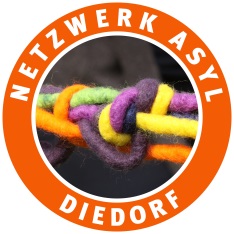 Ich bin an einer ehrenamtlichen Mitwirkung bei der Betreuung von Flüchtlingen und Asylbewerbern interessiert und biete meine Mitwirkung in folgenden Bereichen an:Meine Kontaktdaten:Unterschrift des ehrenamtlichen Helfers für die Zustimmung zur Kontaktdatenweitergabe innerhalb des gesamten Helferkreises_________________________		___________________________________Datum						UnterschriftBitte per eMail an: netzwerk-asyl@markt-diedorf.de bzw. per Fax an die 08238/3004-37.BereicheTermin/ZeitraumBegrüßung – Erstellen eines KontaktformularsName, Alter, Schule, Berufe, Sprachkenntnisse, Familienzugehörigkeit, Konfession, Tel. Nr., EinverständnisDolmetscherPatenschaftDeutschunterrichtKinderbetreuungHausaufgabenhilfe / LesepateGesundheit: Arzt / KrankenhausFahrdiensteBegegnungscafé - BegegnungsstätteKultur / Sport - Integration in VereineSachspenden organisierenFahrräder organisieren / VerkehrserziehungFahrrad-Reparatur-WerkstattKleider-StadlMedien / PCArbeit / PraktikumWohnungssuche / IntegrationVermittlung in Sprachkurse / Kontakt zu Schulen Kontakt zu Behörden: LRA / Krankenkasse/ PolizeiKontakt zu Asylsozialberatung/ Caritas / Diakonie  Finanzen des HelferkreisesKoordinationsaufgabenNameAnschriftTel. mobilEmail